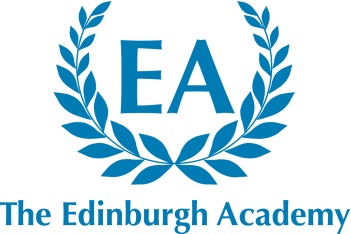 JOB DESCRIPTION & PERSON SPECIFICATIONJOB DESCRIPTIONOverall PurposeWorking under the direction of, and providing additional support to, the Head of Support for Learning you will be responsible for actively assisting pupils in the classroom.  Duties will also include providing clerical assistance, organising resources and supervision of pupils during break times and after School.The Rector/Bursar retain the right to implement changes to this job description to reflect changes in the demands of the postPERSON SPECIFICATIONFurther Information:This post is fixed term, August to June, and is term time only.  As the role involves working closely with children, the successful candidate will be expected to join the Disclosure Scotland Protection of Vulnerable Groups (PVG) Scheme.Two references will be required.All job offers are subject to the satisfactory receipt of PVG clearance and two written references.Job TitleSupport for Learning Intern (Post 1)DepartmentSupport for LearningResponsible ToHead of Support for LearningGraden/aSalary£13812.50Hours0830-1700 Monday to FridayPerm or Fixed TermFixed Term (Aug – June)Probationary Periodn/aMAIN DUTIES:Assisting in subject classrooms to ensure the effectiveness of inclusive strategies for pupils with additional support needsAssisting pupils with use of equipment in Science, Art & Design Technology classesSupporting pupils in their areas of weakness (e.g. writing) Helping to organise notes and record homeworkAssisting pupils in maintaining good levels of focus throughout lessonsSupporting learning activities as directed by the subject teacherWorking one-to-one or in small groups in the Support for Learning department Supporting reading groupsHelping pupils to structure essays and clarify courseworkPlanning, preparing and developing appropriate teaching resourcesRecording pupil progressSupporting social interactions amongst pupilsAssisting in lunchtime supervision of Geits (P7)Daily supervision in School Library between 1530 and 1700Carrying out specific tasks, as directed by the Head of Support for Learning, such as reading or scribing for tests and examsGeneralGeneralEssentialDesirableEducated to a degree level (or working towards degree)Proven ExperienceProven ExperienceEssentialDesirableExperience of working in a teamExperience of working with children (including voluntary positions)Ability to take initiativeAdministrative experience Knowledge, Skills and AbilitiesKnowledge, Skills and AbilitiesEssentialDesirablePractical, conscientious and reliableExcellent interpersonal skillsSelf-motivatedExcellent verbal and written communication skillsGood knowledge of Microsoft Office (Work, Excel, PowerPoint, Outlook) Other AttributesOther AttributesEssentialDesirableWillingness to undertake a large variety of tasks as and when required